CURRICULUMVITAEAWARDS AND ACHIEVEMENTSAt College Level:Certificate of “NCC” (NATIONAL CADET CROPS) Award   in B-Certificate and secured C-Grade in 2006.I participated in the “National Level Intercollegiate Cultural Fest” in Treasure Hunt and secured First Prize in CIT-2007.Certificate of “House Wiring” in National Certificate in Modular Employable Skills, Hyderabad in year 2008.At School Level:I had taken an examination on “4th International Level Science Talent Examination” in the year 2003 and secured First Rank.I had taken an examination on “State Level Language Programmer” by Scientific and Social Foundation in the year 2003 and secured First Grade.I had taken an examination on “Magical World of Colours” by Junior Technologist in the year 2003 and secured Excellent Grade.PERSONAL PROFILEDECLARATIONI hereby declare that the above-mentioned information is true to the best of my knowledge.DATE: 19.04.22                                                                                                   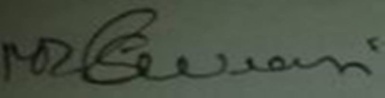 PLACE: Bengaluru                                                                                                      (Siddappaji. M.R)Mr.Siddappaji.M.R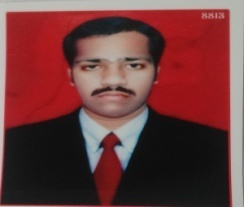 B.E., M.Tech., MISTE., IAENG.,IRED., IJSTE., IOSRD.,  (Ph.D)Assistant Professor,Dept. of EEE, Sir MVIT, Bengaluru.siddappaji03@gmail.com+91 9916324752Mr.Siddappaji.M.RB.E., M.Tech., MISTE., IAENG.,IRED., IJSTE., IOSRD.,  (Ph.D)Assistant Professor,Dept. of EEE, Sir MVIT, Bengaluru.siddappaji03@gmail.com+91 9916324752Mr.Siddappaji.M.RB.E., M.Tech., MISTE., IAENG.,IRED., IJSTE., IOSRD.,  (Ph.D)Assistant Professor,Dept. of EEE, Sir MVIT, Bengaluru.siddappaji03@gmail.com+91 9916324752Mr.Siddappaji.M.RB.E., M.Tech., MISTE., IAENG.,IRED., IJSTE., IOSRD.,  (Ph.D)Assistant Professor,Dept. of EEE, Sir MVIT, Bengaluru.siddappaji03@gmail.com+91 9916324752EDUCATION QUALIFICATIONPh.D (Pursing)  REGISTERED  Under Affiliated VTU , BELAGAVI -  2015 : Coursework & Comprehensive Viva Voce Completed                                            Thesis Report is going to be submitted.MASTER OF TECHNOLOGY –2010-2012 Sri Siddhartha Academy of Higher Education(SSAHE)  University Graduated in the discipline of COMPUTER APPLICATION IN INDUSTRIAL DRIVES (CAID) with Distinction (86%) CGPA(8.9)   AT SSIT Tumakuru.BACHELOR OF  ENGINEERING -  2006-2010 Visvesvaraya Technological University (VTU)Graduated in the discipline of ELECTRICAL & ELECTRONICS ENGINEERING (EEE)with First Class (68%)  AT CIT Tumakuru. 12TH BOARD -   2006KARNATAKA PU BoardSri Siddaganga PU College for Boys, Tumakuru with First Class (65%)10TH BOARD -  2004KARNATAKA SSLC BoardVivekananda High School, Tumakuru with First Class (64%)Ph.D (Pursing)  REGISTERED  Under Affiliated VTU , BELAGAVI -  2015 : Coursework & Comprehensive Viva Voce Completed                                            Thesis Report is going to be submitted.MASTER OF TECHNOLOGY –2010-2012 Sri Siddhartha Academy of Higher Education(SSAHE)  University Graduated in the discipline of COMPUTER APPLICATION IN INDUSTRIAL DRIVES (CAID) with Distinction (86%) CGPA(8.9)   AT SSIT Tumakuru.BACHELOR OF  ENGINEERING -  2006-2010 Visvesvaraya Technological University (VTU)Graduated in the discipline of ELECTRICAL & ELECTRONICS ENGINEERING (EEE)with First Class (68%)  AT CIT Tumakuru. 12TH BOARD -   2006KARNATAKA PU BoardSri Siddaganga PU College for Boys, Tumakuru with First Class (65%)10TH BOARD -  2004KARNATAKA SSLC BoardVivekananda High School, Tumakuru with First Class (64%)Ph.D (Pursing)  REGISTERED  Under Affiliated VTU , BELAGAVI -  2015 : Coursework & Comprehensive Viva Voce Completed                                            Thesis Report is going to be submitted.MASTER OF TECHNOLOGY –2010-2012 Sri Siddhartha Academy of Higher Education(SSAHE)  University Graduated in the discipline of COMPUTER APPLICATION IN INDUSTRIAL DRIVES (CAID) with Distinction (86%) CGPA(8.9)   AT SSIT Tumakuru.BACHELOR OF  ENGINEERING -  2006-2010 Visvesvaraya Technological University (VTU)Graduated in the discipline of ELECTRICAL & ELECTRONICS ENGINEERING (EEE)with First Class (68%)  AT CIT Tumakuru. 12TH BOARD -   2006KARNATAKA PU BoardSri Siddaganga PU College for Boys, Tumakuru with First Class (65%)10TH BOARD -  2004KARNATAKA SSLC BoardVivekananda High School, Tumakuru with First Class (64%)EXPERIENCETEACHING10 yearsTEACHING10 yearsPresently Working Asst. Prof in the Department of EEE at Sir MVIT Bengaluru (From 27.11.2019 To Till date)Former Asst. Prof in the Department of EEE at Dr. SMCE Bengaluru. (From 22.07.2018 To 26.11.2019) – 01 YEARS 04 MONTHSFormer Asst. Prof in the Department of EEE at SIET Tumakuru. (From 23.07.2012 To 13.07.2018) - 06 YEARSPROFESSIONAL MEMBERSHIPSMISTE,IAENG,IRED,IJSTE, IOSRDMISTE,IAENG,IRED,IJSTE, IOSRDMISTE,IAENG,IRED,IJSTE, IOSRDAREA OF  RESEARCHOptimization &  Reliability Evaluation Of Distribution System Using FZ & ANN with Renewable Energy Resources Optimization &  Reliability Evaluation Of Distribution System Using FZ & ANN with Renewable Energy Resources Optimization &  Reliability Evaluation Of Distribution System Using FZ & ANN with Renewable Energy Resources INDIAN  PATENT PUBLISHED:041.Title of the Patent:  MACHINE LEARNING AND IMAGE PROCESSING BASED SMART PREDICTION OF HUMAN EMOTIONS AND CHARACTERApplication No.: 202141035789Publication Date : 13/08/2021The Patent Office Journal No. 33/20212.Title of the Patent:  SINGLE MOTOR CONTROLLED DRIVING MODE CHANGE SYSTEM OF HYBRID ELECTRIC VEHICLEApplication No.: 202141038163Publication Date : 03/09/2021The Patent Office Journal No. 36/20213.Title of the Patent: IOT AND WIRELESS BASED SMART SELF POWER GENERATING ELECTRIC VEHICLE WITH OPTIMAL MANAGEMENTApplication No.: 202141039687Publication Date : 10/09/2021The Patent Office Journal No. 37/20214.Title of the Patent: GSM BASED INTELLIGENT ENERGY METER FOR ELECTRICITY CONSUMPTION MEASUREMENT AND BILL  PAYMENT SYSTEMApplication No.: 202141039509Publication Date : 24/09/2021The Patent Office Journal No. 39/20211.Title of the Patent:  MACHINE LEARNING AND IMAGE PROCESSING BASED SMART PREDICTION OF HUMAN EMOTIONS AND CHARACTERApplication No.: 202141035789Publication Date : 13/08/2021The Patent Office Journal No. 33/20212.Title of the Patent:  SINGLE MOTOR CONTROLLED DRIVING MODE CHANGE SYSTEM OF HYBRID ELECTRIC VEHICLEApplication No.: 202141038163Publication Date : 03/09/2021The Patent Office Journal No. 36/20213.Title of the Patent: IOT AND WIRELESS BASED SMART SELF POWER GENERATING ELECTRIC VEHICLE WITH OPTIMAL MANAGEMENTApplication No.: 202141039687Publication Date : 10/09/2021The Patent Office Journal No. 37/20214.Title of the Patent: GSM BASED INTELLIGENT ENERGY METER FOR ELECTRICITY CONSUMPTION MEASUREMENT AND BILL  PAYMENT SYSTEMApplication No.: 202141039509Publication Date : 24/09/2021The Patent Office Journal No. 39/20211.Title of the Patent:  MACHINE LEARNING AND IMAGE PROCESSING BASED SMART PREDICTION OF HUMAN EMOTIONS AND CHARACTERApplication No.: 202141035789Publication Date : 13/08/2021The Patent Office Journal No. 33/20212.Title of the Patent:  SINGLE MOTOR CONTROLLED DRIVING MODE CHANGE SYSTEM OF HYBRID ELECTRIC VEHICLEApplication No.: 202141038163Publication Date : 03/09/2021The Patent Office Journal No. 36/20213.Title of the Patent: IOT AND WIRELESS BASED SMART SELF POWER GENERATING ELECTRIC VEHICLE WITH OPTIMAL MANAGEMENTApplication No.: 202141039687Publication Date : 10/09/2021The Patent Office Journal No. 37/20214.Title of the Patent: GSM BASED INTELLIGENT ENERGY METER FOR ELECTRICITY CONSUMPTION MEASUREMENT AND BILL  PAYMENT SYSTEMApplication No.: 202141039509Publication Date : 24/09/2021The Patent Office Journal No. 39/2021AWARDS AND ACHIEVEMENTS:031. RESEARCH   EXCELLENCE AWARD-2020 FROM INSTITIUTE  OF SCHOLAR 2.YOUNG RESEARCH  AWARD-2021 FROM ESN PUBLICATION3. BEST RESEARCH AWARD-2022 FROM NOVEL RESEARCH ACADEMY 1. RESEARCH   EXCELLENCE AWARD-2020 FROM INSTITIUTE  OF SCHOLAR 2.YOUNG RESEARCH  AWARD-2021 FROM ESN PUBLICATION3. BEST RESEARCH AWARD-2022 FROM NOVEL RESEARCH ACADEMY 1. RESEARCH   EXCELLENCE AWARD-2020 FROM INSTITIUTE  OF SCHOLAR 2.YOUNG RESEARCH  AWARD-2021 FROM ESN PUBLICATION3. BEST RESEARCH AWARD-2022 FROM NOVEL RESEARCH ACADEMY Additional Responsibility Held In The Department/ Institution/ UniversityVarious Responsibility: Class Teacher, NBA, NAAC, ISO Coordinator, Training & Placement Coordinator, Alumni Coordinator, Website Coordinator, Technical Seminar Coordinator, In-charge Laboratory, Student-IEEE Coordinator, Sports & NCC Coordinator in the respective Department of EEE.Organizing Committee member for National conference on  NCESM-2015 at SIET.Organizing Committee member for National conference on  RTEE-2009 at SIET.Organizing Committee member for National conference on  SLSTS-2009 at SIET.VTU Theory Examination for FLYING SQUAD at AIT, Tumakuru-2016.VTU Theory Examination for External DCS at   HMSIT, Tumakuru-2016.VTU Theory Examination for External DCS at   CIT   Gubbi , Tumakuru-2017.As An Editorial & Reviewer Board Membership of  HERTZ in International Journal of Engineering, 2020.As An Editorial Board Membership of IOSRD in International Journal of Engineering, 2018.As An Advisor Committee member for International Conference on ICIIET-18, ICASET-18, ICRAAESCRT-18, ICART-18, ICMESS-20, IFERP, ICACCT-21Various Responsibility: Class Teacher, NBA, NAAC, ISO Coordinator, Training & Placement Coordinator, Alumni Coordinator, Website Coordinator, Technical Seminar Coordinator, In-charge Laboratory, Student-IEEE Coordinator, Sports & NCC Coordinator in the respective Department of EEE.Organizing Committee member for National conference on  NCESM-2015 at SIET.Organizing Committee member for National conference on  RTEE-2009 at SIET.Organizing Committee member for National conference on  SLSTS-2009 at SIET.VTU Theory Examination for FLYING SQUAD at AIT, Tumakuru-2016.VTU Theory Examination for External DCS at   HMSIT, Tumakuru-2016.VTU Theory Examination for External DCS at   CIT   Gubbi , Tumakuru-2017.As An Editorial & Reviewer Board Membership of  HERTZ in International Journal of Engineering, 2020.As An Editorial Board Membership of IOSRD in International Journal of Engineering, 2018.As An Advisor Committee member for International Conference on ICIIET-18, ICASET-18, ICRAAESCRT-18, ICART-18, ICMESS-20, IFERP, ICACCT-21Various Responsibility: Class Teacher, NBA, NAAC, ISO Coordinator, Training & Placement Coordinator, Alumni Coordinator, Website Coordinator, Technical Seminar Coordinator, In-charge Laboratory, Student-IEEE Coordinator, Sports & NCC Coordinator in the respective Department of EEE.Organizing Committee member for National conference on  NCESM-2015 at SIET.Organizing Committee member for National conference on  RTEE-2009 at SIET.Organizing Committee member for National conference on  SLSTS-2009 at SIET.VTU Theory Examination for FLYING SQUAD at AIT, Tumakuru-2016.VTU Theory Examination for External DCS at   HMSIT, Tumakuru-2016.VTU Theory Examination for External DCS at   CIT   Gubbi , Tumakuru-2017.As An Editorial & Reviewer Board Membership of  HERTZ in International Journal of Engineering, 2020.As An Editorial Board Membership of IOSRD in International Journal of Engineering, 2018.As An Advisor Committee member for International Conference on ICIIET-18, ICASET-18, ICRAAESCRT-18, ICART-18, ICMESS-20, IFERP, ICACCT-21Basic Electrical & Electronics Engineering, Electric Machine Design, Power System & Operation Control, Power Electronics. Electrical Power Generation, Transmission And Distribution, Transformer & Induction Machine, Microcontroller, RES, CAED, CCED, LIC, AEC, Smart Grid, Power system protection, OMSES, T&G.Basic Electrical & Electronics Engineering, Electric Machine Design, Power System & Operation Control, Power Electronics. Electrical Power Generation, Transmission And Distribution, Transformer & Induction Machine, Microcontroller, RES, CAED, CCED, LIC, AEC, Smart Grid, Power system protection, OMSES, T&G.Basic Electrical & Electronics Engineering, Electric Machine Design, Power System & Operation Control, Power Electronics. Electrical Power Generation, Transmission And Distribution, Transformer & Induction Machine, Microcontroller, RES, CAED, CCED, LIC, AEC, Smart Grid, Power system protection, OMSES, T&G.LABORATORYTAUGHTElectrical Machine Lab-I & II, Analogy Electronics Lab, Microcontroller Lab, PSS Lab, Computer Aided Electrical Drawing Lab, Control System Lab, Power Elect. Lab.Electrical Machine Lab-I & II, Analogy Electronics Lab, Microcontroller Lab, PSS Lab, Computer Aided Electrical Drawing Lab, Control System Lab, Power Elect. Lab.Electrical Machine Lab-I & II, Analogy Electronics Lab, Microcontroller Lab, PSS Lab, Computer Aided Electrical Drawing Lab, Control System Lab, Power Elect. Lab.HIGHLIGHTS OF QUALIFICATIONPossess the ability to think critically and innovatively.Easily adaptable to rapid or major changes and multitasking.Extremely self-confident and focused under pressure.Capable of communicate with co-operative mind  Social about my workAbility to adjust any kind of work environmentPossess the ability to think critically and innovatively.Easily adaptable to rapid or major changes and multitasking.Extremely self-confident and focused under pressure.Capable of communicate with co-operative mind  Social about my workAbility to adjust any kind of work environmentPossess the ability to think critically and innovatively.Easily adaptable to rapid or major changes and multitasking.Extremely self-confident and focused under pressure.Capable of communicate with co-operative mind  Social about my workAbility to adjust any kind of work environmentCOMPUTER KNOWLEDGEProgramming Language- C, MAT-Lab Tools, MSP430, MI-Power, PythonOperating Systems- MS-DOS, MS Windows.MS-Office (Word, Excel, PowerPoint).Assembly Level Languages:  8051, 8056.Computer Aided & Electrical Drawings.Programming Language- C, MAT-Lab Tools, MSP430, MI-Power, PythonOperating Systems- MS-DOS, MS Windows.MS-Office (Word, Excel, PowerPoint).Assembly Level Languages:  8051, 8056.Computer Aided & Electrical Drawings.Programming Language- C, MAT-Lab Tools, MSP430, MI-Power, PythonOperating Systems- MS-DOS, MS Windows.MS-Office (Word, Excel, PowerPoint).Assembly Level Languages:  8051, 8056.Computer Aided & Electrical Drawings.CONFERENCE & JOURNALSCONFERENCE & JOURNALSCONFERENCE & JOURNALSCONFERENCE & JOURNALSPAPER  PRESENTATION & PUBLICATIONSPAPER  PRESENTATION & PUBLICATIONSPAPER  PRESENTATION & PUBLICATIONSPAPER  PRESENTATION & PUBLICATIONSINTERNATIONAL :08INTERNATIONAL :08“Fuzzy Logic to Improve Reliability Indices and Voltage Instability Constraints for Contingency Analysis and Optimal Power Flow with Renewable Energy Sources” International Journal of Engineering Applied Sciences and Technology(IJEAST), 2022, Vol. 6, Issue-07, Pages, Published Online Feb 2022 in IJEAST (http://www.ijeast.com).“Performance of Reliability Indices and Voltage Instability Analysis for Optimal Power Flow Technique with Renewable Energy Resources” International Journal of Engineering Applied Sciences and Technology(IJEAST), 2022, Vol. 6, Issue-09, Pages, Published Online Jan 2022 in IJEAST (http://www.ijeast.com). ISSN: 2455 2143Presented & Published a technical paper on “Evaluation of Reliability Indices for Line Loss Reduction & Improvement of Bus Voltage Profile in Distribution System with   Optimal Placement of Distributed Generator using Fuzzy Logic” in International Conference on ICNTET-07TH& 08TH September  2018 in GRT Group of Educational Institutions,, Chennai, Tamilnadu.ISBN:978-1-5386-5630-3/18/$31.00 ©2018 IEEE https://www.academia.edu/37071398	Presented & Published a technical paper on “Reliability Indices Evaluation and Optimal Placement of Distributed Generation for Loss Reduction in Distribution System by Using Fast Decoupled Method” in  International Conference on ICECDS-01ST& 02ND August   2017 in SKREC, Tamilnadu.ISBN:978-1-5386-1887-5/17/$31.00 ©2017 IEEEhttps://ieeexplore.ieee.org/document/8390041Presented& Published a technical paper on “Contingency Ranking and Optimal Placement of  DG for Line Loss Reduction In Distribution System to Enhance Reliability” in  International Conference on ICECDS-01ST&02ND August   2017in SKREC, Tamilnadu.ISBN:978-1-5386-1887-5/17/$31.00 ©2017 IEEEhttps://ieeexplore.ieee.org/document/8390042Presented a technical paper on “Distribution & Automation for a large urban Power Distribution Network” in 8thControl Instrumentation System conference on CISCON-3-6th Nov 2011 in MIT,Manipal.Presented a technical paper on “Power Distribution Automation System using FLISR Technique” in Emerging Innovative Technologies for a Sustainable World on ICEITSW- 7th-8th October 2013 in SIET, Tumakuru.Presented a technical paper on “Power Regulation of WECs & WRIG of Power Factor Improvement” in Emerging Innovative Technologies for a Sustainable World on ICEITSW-7th-8th October 2013 in SIET, Tumakuru.“Fuzzy Logic to Improve Reliability Indices and Voltage Instability Constraints for Contingency Analysis and Optimal Power Flow with Renewable Energy Sources” International Journal of Engineering Applied Sciences and Technology(IJEAST), 2022, Vol. 6, Issue-07, Pages, Published Online Feb 2022 in IJEAST (http://www.ijeast.com).“Performance of Reliability Indices and Voltage Instability Analysis for Optimal Power Flow Technique with Renewable Energy Resources” International Journal of Engineering Applied Sciences and Technology(IJEAST), 2022, Vol. 6, Issue-09, Pages, Published Online Jan 2022 in IJEAST (http://www.ijeast.com). ISSN: 2455 2143Presented & Published a technical paper on “Evaluation of Reliability Indices for Line Loss Reduction & Improvement of Bus Voltage Profile in Distribution System with   Optimal Placement of Distributed Generator using Fuzzy Logic” in International Conference on ICNTET-07TH& 08TH September  2018 in GRT Group of Educational Institutions,, Chennai, Tamilnadu.ISBN:978-1-5386-5630-3/18/$31.00 ©2018 IEEE https://www.academia.edu/37071398	Presented & Published a technical paper on “Reliability Indices Evaluation and Optimal Placement of Distributed Generation for Loss Reduction in Distribution System by Using Fast Decoupled Method” in  International Conference on ICECDS-01ST& 02ND August   2017 in SKREC, Tamilnadu.ISBN:978-1-5386-1887-5/17/$31.00 ©2017 IEEEhttps://ieeexplore.ieee.org/document/8390041Presented& Published a technical paper on “Contingency Ranking and Optimal Placement of  DG for Line Loss Reduction In Distribution System to Enhance Reliability” in  International Conference on ICECDS-01ST&02ND August   2017in SKREC, Tamilnadu.ISBN:978-1-5386-1887-5/17/$31.00 ©2017 IEEEhttps://ieeexplore.ieee.org/document/8390042Presented a technical paper on “Distribution & Automation for a large urban Power Distribution Network” in 8thControl Instrumentation System conference on CISCON-3-6th Nov 2011 in MIT,Manipal.Presented a technical paper on “Power Distribution Automation System using FLISR Technique” in Emerging Innovative Technologies for a Sustainable World on ICEITSW- 7th-8th October 2013 in SIET, Tumakuru.Presented a technical paper on “Power Regulation of WECs & WRIG of Power Factor Improvement” in Emerging Innovative Technologies for a Sustainable World on ICEITSW-7th-8th October 2013 in SIET, Tumakuru.NATIONAL :21HERTZ JOURNAL ARTICLE REVIEW : 04NATIONAL :21HERTZ JOURNAL ARTICLE REVIEW : 04Presented & published a technical paper on “Power distribution n/w reliability evaluation using MCS”in National Conference on NCDDEE-19th&20thsept   2013 in SSIT, Tumakuru.ISBN:978-81-927765-01Presented & published a technical paper on “Optimum Placement, Decentralized & Real Time Power Dispatch Of Islanded Micro-grids with RES” in National Conference on NCESM- 2015 in SIET, Tumakuru.ISBN:978-81-923066-6-7Presented a technical paper on “Distribution on PLC” in IEEE-23rd April 2010 in CIT, Tumakuru.Presented a technical paper on “Distribution on PLC” in ISTE-29th& 30th April 2010 in HMSIT, Tumakuru.Presented a technical paper on “Power Quality Monitoring on Distribution Networks using DAS” in 8th ISTE/Knew- 14th& 15th October 2011 in CIT, Tumakuru.Presented a technical paper on “Micro controller Based Single phase induction motor speed control using GSM technology” in 4th National Conference on AECT- Feb 03-05th  2011in MIT, Manipal.Presented a technical paper on “Rotor Fault Detection of Electrical Machines by Low Frequency Magnetic Stray Field Analysis” in National Conference on ESEI-Feb 18-19th  2011in BMS, Bengaluru.Presented a technical paper on “Unified Power Quality Conditioner (UPQC) in Three-Phase Four-Wire Distribution System” in National Level Technical Symposium KNEW-March 30-31st 2011 in CIT, Tumakuru.Presented a technical paper on “Distribution Bus Voltage Control using DVR under the Supply Frequency Variations with DFT Technique” in National Level Technical Symposium TECHISIUM- April 09th 2011 in SIT,Tumakuru.Presented a technical paper on “Bridgeless High Power Factor Buck Converter” in 1st National Conference on CCSO-May 12-13th 2011 in Dr.AIT, Bengaluru.Presented a technical paper on “A Fault Detection and Service Restoration Algorithm for Ungrounded Distribution System” in 5th National Conference on AECT-Feb 02-04th  2012inMIT, Manipal.Presented a technical paper on “Automated Fault Location System for Primary Distribution Networks” in 2th National Conference on NACEA-May 10-11th  2012inSSIT,Tumakuru.Presented a technical paper on “Coin identification using MAT LAB”in  National Conference on NCIRTE-April 26th 2013 in Dr.SMCE, Bengaluru.Presented a technical paper on “PLC Programming and its Application”in  National Conference on NCIRTE-26th April 2013 in Dr.SMCE, Bengaluru.Presented a technical paper on “A New Approach to Multifunctional Dynamic Voltage Restorer Implementation for emergency control in distribution system” in  National Conference on NCIRTE-26th April 2013 in Dr.SMCE, Bengaluru.Presented a technical paper on “Supply Security Enhancement by DMS” in  National Conference on NCIRTE-26th April 2013 in Dr.SMCE, Bangalore.Presented a technical paper on “Power System Stability Enhancement Using SSSC”in  National Conference on RT&EEE-16th march 2013 in SIET, Tumakuru.Presented a technical paper on “A CONTROL Strategy for UPQC” in  National Conference on RT&EEE- 16th March 2013 in SIET, Tumakuru.Presented a technical paper on “Role Of Power Electronics in RES”in  National Conference on RT&EEE-16th March 2013 in SIET, Tumakuru.Presented a technical paper on “Control Of Three Phase PWM Rectifiers Using A Single DC Current Sensor” in  National Conference on RT&EEE-16th March 2013 in SIET, Tumakuru.Presented a technical paper on “Magneto Hydrodynamic For Advanced Power Generation System” in National Conference on RT&EEE-16thMarch 2013 in SIET, Tumakuru.THE HERTZ JOURNAL OF ENGINEERING, VOL. 1, NO. 1, JULY 2020An Effective Content – Based Image Retrieval Classification Techniques for Medical Images Based on Neural Network and Fuzzy AlgorithmEmploying Anfis Controller for Implementation of a Standalone Solar Photovoltaic Hybrid FrameworkDesign of Doherty Power Amplifier for Handset Applications4. Comparative Study on Time-to-Digital ConverterPresented & published a technical paper on “Power distribution n/w reliability evaluation using MCS”in National Conference on NCDDEE-19th&20thsept   2013 in SSIT, Tumakuru.ISBN:978-81-927765-01Presented & published a technical paper on “Optimum Placement, Decentralized & Real Time Power Dispatch Of Islanded Micro-grids with RES” in National Conference on NCESM- 2015 in SIET, Tumakuru.ISBN:978-81-923066-6-7Presented a technical paper on “Distribution on PLC” in IEEE-23rd April 2010 in CIT, Tumakuru.Presented a technical paper on “Distribution on PLC” in ISTE-29th& 30th April 2010 in HMSIT, Tumakuru.Presented a technical paper on “Power Quality Monitoring on Distribution Networks using DAS” in 8th ISTE/Knew- 14th& 15th October 2011 in CIT, Tumakuru.Presented a technical paper on “Micro controller Based Single phase induction motor speed control using GSM technology” in 4th National Conference on AECT- Feb 03-05th  2011in MIT, Manipal.Presented a technical paper on “Rotor Fault Detection of Electrical Machines by Low Frequency Magnetic Stray Field Analysis” in National Conference on ESEI-Feb 18-19th  2011in BMS, Bengaluru.Presented a technical paper on “Unified Power Quality Conditioner (UPQC) in Three-Phase Four-Wire Distribution System” in National Level Technical Symposium KNEW-March 30-31st 2011 in CIT, Tumakuru.Presented a technical paper on “Distribution Bus Voltage Control using DVR under the Supply Frequency Variations with DFT Technique” in National Level Technical Symposium TECHISIUM- April 09th 2011 in SIT,Tumakuru.Presented a technical paper on “Bridgeless High Power Factor Buck Converter” in 1st National Conference on CCSO-May 12-13th 2011 in Dr.AIT, Bengaluru.Presented a technical paper on “A Fault Detection and Service Restoration Algorithm for Ungrounded Distribution System” in 5th National Conference on AECT-Feb 02-04th  2012inMIT, Manipal.Presented a technical paper on “Automated Fault Location System for Primary Distribution Networks” in 2th National Conference on NACEA-May 10-11th  2012inSSIT,Tumakuru.Presented a technical paper on “Coin identification using MAT LAB”in  National Conference on NCIRTE-April 26th 2013 in Dr.SMCE, Bengaluru.Presented a technical paper on “PLC Programming and its Application”in  National Conference on NCIRTE-26th April 2013 in Dr.SMCE, Bengaluru.Presented a technical paper on “A New Approach to Multifunctional Dynamic Voltage Restorer Implementation for emergency control in distribution system” in  National Conference on NCIRTE-26th April 2013 in Dr.SMCE, Bengaluru.Presented a technical paper on “Supply Security Enhancement by DMS” in  National Conference on NCIRTE-26th April 2013 in Dr.SMCE, Bangalore.Presented a technical paper on “Power System Stability Enhancement Using SSSC”in  National Conference on RT&EEE-16th march 2013 in SIET, Tumakuru.Presented a technical paper on “A CONTROL Strategy for UPQC” in  National Conference on RT&EEE- 16th March 2013 in SIET, Tumakuru.Presented a technical paper on “Role Of Power Electronics in RES”in  National Conference on RT&EEE-16th March 2013 in SIET, Tumakuru.Presented a technical paper on “Control Of Three Phase PWM Rectifiers Using A Single DC Current Sensor” in  National Conference on RT&EEE-16th March 2013 in SIET, Tumakuru.Presented a technical paper on “Magneto Hydrodynamic For Advanced Power Generation System” in National Conference on RT&EEE-16thMarch 2013 in SIET, Tumakuru.THE HERTZ JOURNAL OF ENGINEERING, VOL. 1, NO. 1, JULY 2020An Effective Content – Based Image Retrieval Classification Techniques for Medical Images Based on Neural Network and Fuzzy AlgorithmEmploying Anfis Controller for Implementation of a Standalone Solar Photovoltaic Hybrid FrameworkDesign of Doherty Power Amplifier for Handset Applications4. Comparative Study on Time-to-Digital ConverterWORKSHOPSOFFLINE ATTENDED:10ONLINE WEBINARS, STTP,QUIZ, COURSES, ATAL, SPOKEN TUTORIAL  ATTENDED : 300WORKSHOPSOFFLINE ATTENDED:10ONLINE WEBINARS, STTP,QUIZ, COURSES, ATAL, SPOKEN TUTORIAL  ATTENDED : 300TWO week ISTE under MHRD workshop on Control System Conducted by Indian Institute of Kharagpur form 2nd  -12th Dec 2014 in SIT Tumakuru.One day workshop on Role Of A Teacher In Students Career Building  under TEQIP II-1.2 on 17th Nov 2014 in SSIT Tumakuru.Five Days Programme form 23rd -28 july 2015 on National Board Of Accreditation & Faculty Development Programme in SIET Tumakuru.National Seminar on Recent Advance In Power System UNDER TEQIP ii-1.2 ON 28th -29thjan 2016 in SSIT Tumakuru.Five Days FDP under TEQIP II on Insulation And High Voltage Engineering form 11th-15thjune 2013 in Dr.AIT,  BengaluruFive Days workshop on Hydro Power Generation under TEQIP II-1.2 from 15th 19thjuly 2013 in SSIT TumakuruThree days workshop on Electric Power Generation under TEQIP II-1.2 on 24-26th june 2013 in SSIT TumakuruThree days workshop on Computer Aided Electrical Drawing form 7th -9thjan 2013 in HKBK college of eng., BengaluruTwo days workshop on New Trends In Power System under TEQIP II-1.2 from 8th-9th march 2013 in SSIT TumakuruTWO week ISTE under MHRD workshop on Power System Conducted by Indian Institute of Kharagpur form 10th  -15th  July 2017 in SIT Tumakuru.TWO week ISTE under MHRD workshop on Control System Conducted by Indian Institute of Kharagpur form 2nd  -12th Dec 2014 in SIT Tumakuru.One day workshop on Role Of A Teacher In Students Career Building  under TEQIP II-1.2 on 17th Nov 2014 in SSIT Tumakuru.Five Days Programme form 23rd -28 july 2015 on National Board Of Accreditation & Faculty Development Programme in SIET Tumakuru.National Seminar on Recent Advance In Power System UNDER TEQIP ii-1.2 ON 28th -29thjan 2016 in SSIT Tumakuru.Five Days FDP under TEQIP II on Insulation And High Voltage Engineering form 11th-15thjune 2013 in Dr.AIT,  BengaluruFive Days workshop on Hydro Power Generation under TEQIP II-1.2 from 15th 19thjuly 2013 in SSIT TumakuruThree days workshop on Electric Power Generation under TEQIP II-1.2 on 24-26th june 2013 in SSIT TumakuruThree days workshop on Computer Aided Electrical Drawing form 7th -9thjan 2013 in HKBK college of eng., BengaluruTwo days workshop on New Trends In Power System under TEQIP II-1.2 from 8th-9th march 2013 in SSIT TumakuruTWO week ISTE under MHRD workshop on Power System Conducted by Indian Institute of Kharagpur form 10th  -15th  July 2017 in SIT Tumakuru.Name:  	Siddappaji. M.RSiddappaji. M.RDesignationB.E.,M.Tech., MISTE., IAENG.,IRED., IJSTE., IOSRD., (Ph.D)             B.E.,M.Tech., MISTE., IAENG.,IRED., IJSTE., IOSRD., (Ph.D)             Age & DOB:33  years, 13-06-198833  years, 13-06-1988Gender:	Male.Male.Father Name:Ramalingachar. CRamalingachar. CProfession:Ret. Government official (Commercial Sales & Income Tax Office)Ret. Government official (Commercial Sales & Income Tax Office)Mother Name:Rathnamala .H.RRathnamala .H.RProfession:HousewifeHousewifeAddress:Permanent AddressAddress:S/O Ramalingachar.CSree siddappaji nilaya2nd main  2nd cross Vinobhanagar, Tumakuru-572101, Karnataka, IndiaMobile No:9916324752, 96239731509916324752, 9623973150Email-id:siddappaji03@gmail.com (P),   siddappaji_eee@sirmvit.edu(O)siddappaji03@gmail.com (P),   siddappaji_eee@sirmvit.edu(O)*ProfileURL: https://vidwan.inflibnet.ac.in/profile/222479URL: https://vidwan.inflibnet.ac.in/profile/222479Google Scholar-ID:https://scholar.google.com/citations?hl=en&user=l4mvSroAAAAJhttps://scholar.google.com/citations?hl=en&user=l4mvSroAAAAJLinkedIn-idhttps://www.linkedin.com/in/siddappaji-m-r-78bb3538/?originalSubdomain=inhttps://www.linkedin.com/in/siddappaji-m-r-78bb3538/?originalSubdomain=in Web of Science Researcher-ID :AAL-2228-2021AAL-2228-2021Scopus Author ID:5720298835957202988359Microsoft Academic- ID:https://academic.microsoft.com/profile/086740he-6i76-444f-902g-i45fj926j688/SIDDAPPAJIMR/no-publicationshttps://academic.microsoft.com/profile/086740he-6i76-444f-902g-i45fj926j688/SIDDAPPAJIMR/no-publicationsAcademia.eduindependent.academia.edu/siddappaji-m-rindependent.academia.edu/siddappaji-m-rOrcid.org-idhttps://orcid.org/0000-0002-7099-5897https://orcid.org/0000-0002-7099-5897Facebook-idhttps://www.facebook.com/Siddappaji.M.Rhttps://www.facebook.com/Siddappaji.M.RTwitter-idhttps://twitter.com/SiddappajiMRhttps://twitter.com/SiddappajiMRLanguages Known:Kannada, English ,Hindi and TeluguKannada, English ,Hindi and TeluguHobbies:Reading Kannada Newspaper and English  magazines, playing shuttle, Playing carom, Playing Cricket, Watching movies  Reading Kannada Newspaper and English  magazines, playing shuttle, Playing carom, Playing Cricket, Watching movies  